Закон города Москвы № 38 от 12 июля 2006 годаО взаимодействии органов государственной власти города Москвы с негосударственными некоммерческими организациями    Настоящий Закон определяет основные принципы и формывзаимодействия органов государственной власти  города Москвы (далее -органы государственной власти) с негосударственными некоммерческимиорганизациями, в том числе благотворительными организациями (далее -негосударственные некоммерческие организации).    Действие настоящего Закона не распространяется на отношения,участниками которых являются политические партии и иные политическиеобщественные объединения, профсоюзы и религиозные объединения.    Статья 1. Основные понятия    1. Целевая социальная программа негосударственной некоммерческойорганизации, в том числе благотворительная программа (далее - целеваясоциальная программа негосударственной некоммерческой организации), -комплекс мероприятий, разработанный негосударственной некоммерческойорганизацией, объединенный по функциональным, финансовым и инымпризнакам и направленный на решение социально значимых проблем городаМосквы, территориальных единиц города Москвы.    2. Городской социальный заказ (далее - социальный заказ) -совокупность государственных контрактов на выполнение работ и/илиоказание услуг в социальной сфере за счет средств бюджета города Москвы.    3. Добровольческая деятельность (волонтерство) (далее -добровольческая деятельность) - добровольная безвозмездная социальнозначимая деятельность добровольцев (волонтеров), реализуемая гражданамисамостоятельно и/или по поручению негосударственной некоммерческойорганизации.    4. Добровольцы (волонтеры) (далее - добровольцы) - граждане,безвозмездно осуществляющие добровольческую деятельность в интересахблагополучателя, в том числе в интересах благотворительной организации.    5. Организатор добровольческой деятельности - негосударственнаянекоммерческая организация, обеспечивающая осуществлениедобровольческой деятельности.    6. Благотворительная деятельность - добровольная деятельностьграждан и юридических лиц по бескорыстной (безвозмездной или нальготных условиях) передаче гражданам или юридическим лицамимущества, в том числе денежных средств, бескорыстному выполнениюработ, предоставлению услуг, оказанию иной поддержки.    7. Благополучатели - лица, получающие благотворительныепожертвования от благотворителей, помощь добровольцев.    8. Грант - целевое финансирование в виде субсидии или субвенции,предоставляемое из бюджета города Москвы для осуществления целевыхсоциальных программ негосударственных некоммерческих организаций,поддержки общественно-гражданских инициатив.    Статья 2. Правовая основа взаимодействия органов    государственной власти с негосударственными    некоммерческими организациями    Правовую основу взаимодействия органов государственной властис негосударственными некоммерческими организациями составляютКонституция Российской Федерации, федеральные законы, иныенормативные правовые акты Российской Федерации, Устав города Москвы,настоящий Закон и иные правовые акты города Москвы.    Статья 3. Основные принципы взаимодействия органов    государственной власти с негосударственными    некоммерческими организациями    Взаимодействие органов государственной власти снегосударственными некоммерческими организациями осуществляется наоснове принципов:    1) партнерского сотрудничества органов государственной властии негосударственных некоммерческих организаций;    2) поддержки целевых социальных программ негосударственныхнекоммерческих организаций, общественно-гражданских инициатив;    3) гласности;    4) контроля со стороны органов государственной власти за целевыми рациональным использованием средств бюджета города Москвы,предоставленных негосударственным некоммерческим организациям всоответствии с правовыми актами города Москвы;    5) общественного контроля за реализацией мероприятий социальнойполитики города Москвы в соответствии с законодательством городаМосквы;    6) ответственности сторон за выполнение взятых на себяобязательств.    Статья 4. Формы взаимодействия органов государственной власти с    негосударственными некоммерческими организациями    1. Основными формами взаимодействия органов государственнойвласти с негосударственными некоммерческими организациями являются:    1) поддержка деятельности негосударственных некоммерческихорганизаций;    2) размещение социального заказа;    3) участие негосударственных некоммерческих организаций вразработке и реализации городских целевых программ или их отдельныхмероприятий в порядке, установленном законами и иными правовыми актамигорода Москвы;    4) обсуждение и экспертиза проектов социально значимых законовгорода Москвы негосударственными некоммерческими организациями;    5) проведение совместных акций и мероприятий;    6) информационный обмен в порядке, установленном правовымиактами города Москвы;    7) методическая, консультативная, организационная помощь;    8) иные формы взаимодействия, предусмотренные законами и инымиправовыми актами города Москвы.    2. Органы государственной власти взаимодействуют снегосударственными некоммерческими организациями в следующих сферах:    1) социальная поддержка ветеранов, инвалидов, детей-сирот,детей, оставшихся без попечения родителей, и иных социально незащищенныхкатегорий населения города Москвы;    2) защита семьи, детства, материнства и отцовства;    3) развитие детского и молодежного общественного движения,поддержка детских, молодежных общественных объединений и общественныхобъединений, осуществляющих работу с детьми и молодежью;    4) профилактика негативных явлений в подростковой и молодежнойсреде;    5) гражданско-патриотическое и духовно-нравственное воспитание,сохранение и популяризация отечественного исторического и культурногонаследия, поддержка проектов в области культуры и искусства;    6) досуг жителей города Москвы;    7) образование и просветительство;    8) физическая культура, популяризация здорового образа жизни;    9) охрана окружающей среды;    10) защита прав граждан;    11) поддержка и сохранность жилищного фонда, благоустройствогорода Москвы;    12) укрепление межнациональных, межэтнических имежконфессиональных отношений, профилактика экстремизма и ксенофобии;    13) развитие институтов гражданского общества и общественногосамоуправления;    14) в иных сферах, предусмотренных правовыми актами городаМосквы.    Статья 5. Поддержка деятельности негосударственных    некоммерческих организаций    Органы государственной власти в соответствии с федеральнымзаконодательством, законами и иными правовыми актами города Москвыоказывают поддержку деятельности негосударственных некоммерческихорганизаций в следующих формах:    1) предоставление грантов;    2) предоставление льгот по уплате налогов и сборов, направляемыхв бюджет города Москвы, в порядке, предусмотренном федеральнымзаконодательством и правовыми актами города Москвы;    3) установление льгот по арендной плате за землю, иные объектынедвижимости, полное или частичное освобождение от платы за пользованиеимуществом, находящимся в государственной собственности города Москвы;    4) предоставление помещений, находящихся в государственнойсобственности города Москвы, в безвозмездное пользование в порядке,установленном правовыми актами города Москвы, на период выполнениясоциального заказа либо городской целевой программы;    5) предоставление права на оплату коммунальных услуг по тарифам,предусмотренным для бюджетных учреждений;    6) введение квоты площадей на первых этажах новостроек для передачиих в пользование негосударственным некоммерческим организациям в порядке,установленном правовыми актами города Москвы;    7) сохранение целевого назначения и направленности помещений,используемых негосударственными некоммерческими организациями длявыполнения работ по социальному заказу;    8) содействие в подготовке экспертов и специалистов по проведениюконкурсов по размещению социального заказа и предоставлению грантов,осуществлению оценочной деятельности в социальной сфере;    9) обучение членов и участников негосударственных некоммерческихорганизаций, организация обмена опытом, оказание информационно-методической помощи;    10) содействие в проведении конференций, семинаров, консультаций идругих научно-просветительских мероприятий.    Статья 6. Размещение социального заказа    1. Размещение социального заказа и порядок проведения конкурсовна размещение социального заказа осуществляются в соответствии сфедеральным законодательством.    2. Приоритетные сферы размещения социального заказа ежегодноопределяются Правительством Москвы при участии негосударственныхнекоммерческих организаций.    3. Суммы расходов на выполнение социального заказанегосударственными некоммерческими организациями могут утверждатьсяотдельной строкой в бюджете города Москвы в составе городских целевыхпрограмм или их отдельных мероприятий.    4. В расходы на выполнение социального заказа негосударственныминекоммерческими организациями могут включаться затраты на:    1) оплату труда персонала, участвующего в исполнении социальногозаказа;    2) канцелярские и хозяйственные расходы;    3) приобретение оборудования и инвентаря, необходимых длявыполнения социального заказа;    4) оплату аренды помещения и иного имущества, используемых длявыполнения социального заказа;    5) оплату коммунальных услуг и услуг связи;    6) возмещение стоимости проезда лицам, участвующим в выполнениисоциального заказа (при оказании услуг разъездного характера).    5. Негосударственные некоммерческие организации вправеиспользовать средства бюджета города Москвы, выделенные на выполнениесоциального заказа, только по направлениям, указанным в части 4 настоящейстатьи.    Статья 7. Предоставление грантов    1. Органы исполнительной власти города Москвы принимают решениео предоставлении грантов для осуществления целевых социальных программнегосударственных некоммерческих организаций, реализации общественно-гражданских инициатив. Положение о грантах утверждается ПравительствомМосквы.    2. Гранты предоставляются по результатам проведения открытыхпубличных конкурсов. Объявление о проведении конкурса публикуется всредствах массовой информации, учредителями которых являются органыгосударственной власти, не позднее чем за 30 дней до проведения конкурса.    3. Конкурсы по предоставлению грантов негосударственнымнекоммерческим организациям проводятся уполномоченными органамиисполнительной власти города Москвы.    4. Решение о предоставлении грантов принимается конкурснымикомиссиями, сформированными уполномоченными органамиисполнительной власти города Москвы на основании экспертной оценкизаявок негосударственных некоммерческих организаций на участие вконкурсе. Порядок формирования конкурсных комиссий устанавливаетсяПравительством Москвы.    5. Предоставление грантов для осуществления целевых социальныхпрограмм негосударственных некоммерческих организаций проводится наосновании договора между уполномоченным органом исполнительнойвласти города Москвы, принявшим решение о предоставлении гранта, инегосударственной некоммерческой организацией, получающей грант.    6. Гранты предоставляются в порядке, предусмотренном федеральнымизаконами, законами и иными правовыми актами города Москвы.    Статья 8. Экспертная оценка заявок негосударственных    некоммерческих организаций на участие в конкурсе по    предоставлению грантов    1. Экспертная оценка заявок негосударственных некоммерческихорганизаций на участие в конкурсе по предоставлению грантовосуществляется экспертной комиссией, формируемой уполномоченныморганом исполнительной власти города Москвы.    2. В состав экспертной комиссии входят независимые эксперты, атакже представители негосударственных некоммерческих организаций, неявляющихся участниками конкурса.    3. Основными критериями экспертной оценки целевых социальныхпрограмм негосударственных некоммерческих организаций являются:    1) соответствие целей и задач целевых социальных программнегосударственных некоммерческих организаций направлениям, целям изадачам развития социальной сферы города Москвы, его территориальныхединиц;    2) значимость целевых социальных программ негосударственныхнекоммерческих организаций для социального развития города Москвы, еготерриториальных единиц;    3) соответствие целей и задач целевой социальной программынегосударственной некоммерческой организации уставным целямнегосударственной некоммерческой организации;    4) наличие материально-технической, кадровой, финансовой базынегосударственной некоммерческой организации, обеспечивающейвыполнение целевой социальной программы негосударственнойнекоммерческой организации;    5) эффективность целевой социальной программы негосударственнойнекоммерческой организации.    4. Экспертная оценка исполнения целевой социальной программынегосударственной некоммерческой организации может быть осуществленанезависимой экспертной комиссией, в состав которой входят представителиорганов исполнительной власти города Москвы, на промежуточном изавершающем этапах ее реализации.    Статья 9. Общественные советы    1. Для обеспечения взаимодействия негосударственных некоммерческихорганизаций и органов государственной власти, учета интересов жителейгорода Москвы при выработке и реализации социальной политики городаМосквы органы государственной власти могут создавать общественныесоветы, осуществляющие общественной контроль, а также экспертные,консультативные, координационные и другие функции.    2. В целях осуществления взаимодействия органов государственнойвласти и благотворительных организаций в городе Москве может создаватьсяобщественный Благотворительный совет города Москвы. Положение оБлаготворительном совете города Москвы утверждается ПравительствомМосквы.    Статья 10. Реестр негосударственных некоммерческих организаций    города Москвы    1. Формирование Реестра негосударственных некоммерческихорганизаций города Москвы, взаимодействующих с органами исполнительнойвласти города Москвы, являющихся участниками реализации городскихцелевых программ, исполнителями социального заказа или получателямигранта (далее - Реестр), осуществляется уполномоченным на это органомисполнительной власти города Москвы.    2. В структуру Реестра отдельным разделом входит реестрнедобросовестных негосударственных некоммерческих организаций.    3. В структуре Реестра может создаваться отдельным разделомреестр благотворительных организаций города Москвы (далее - реестрблаготворительных организаций). В реестр благотворительных организацийв добровольном порядке включаются благотворительные организации,занимающиеся более года на территории города Москвы деятельностью,направленной на решение социально значимых проблем непосредственно вгороде Москве.    4. Порядок ведения Реестра устанавливается Правительством Москвы.    Статья 11. Добровольческая деятельность    1. Органы государственной власти содействуют развитиюдобровольческой деятельности.    2. Добровольческая деятельность осуществляется в следующих формах:    1) оказание помощи в виде безвозмездной услуги благополучателям;    2) осуществление общественно полезной деятельности, участие вреализации благотворительных программ.    3. Организаторы добровольческой деятельности и добровольцыопределяют в договорном порядке права и обязанности по подготовке,осуществлению и материальному обеспечению добровольческой деятельности.    Статья 12. Контроль за целевым и рациональным использованием    грантов, предоставленных негосударственным    некоммерческим организациям    1. Негосударственные некоммерческие организации, получившие всоответствии с настоящим Законом гранты, обязаны использовать их поцелевому назначению и представлять в органы государственной властиотчеты об использовании полученных средств.    2. Контроль за целевым и рациональным использованием грантовосуществляют органы государственной власти в порядке, установленномзаконами и иными правовыми актами города Москвы.    Статья 13. Вступление в силу настоящего Закона    1. Настоящий Закон вступает в силу через 10 дней после егоофициального опубликования.    2. Признать утратившими силу:    Закон города Москвы от 5 июля 1995 года № 11-46 <Облаготворительной деятельности>;    Закон города Москвы от 10 июня 1998 года № 19 <О внесенииизменений и дополнений в Закон города Москвы от 5 июля 1995 года № 11-46 <О благотворительной деятельности>;    Закон города Москвы от 12 апреля 2000 года № 8 <Овзаимодействии органов власти города Москвы с негосударственныминекоммерческими организациями>;    часть 3 статьи 1 Закона города Москвы от 21 февраля 2001 года № 6 <О приведении в соответствие с Бюджетным кодексом РоссийскойФедерации отдельных законов города Москвы>;    Закон города Москвы от 24 октября 2001 года № 62 <О внесенииизменений в Закон города Москвы от 5 июля 1995 года № 11-46 <Облаготворительной деятельности>;    Закон города Москвы от 14 декабря 2001 года № 71 <О внесенииизменений в Закон города Москвы от 5 июля 1995 года № 11-46 <Облаготворительной деятельности>.    3. За благотворительными организациями сохраняется право наналоговые льготы в соответствии с пунктом 12 части 1 статьи 4 Законагорода Москвы от 5 ноября 2003 года № 64 <О налоге на имуществоорганизаций> до истечения срока действия Паспорта благотворительнойорганизации, полученного в соответствии с Законом города Москвы от5 июля 1995 года № 11-46 <О благотворительной деятельности>.    П.п. Мэр Москвы     Ю.М.Лужков    Москва, Московская    городская Дума    12 июля 2006 года    № 38Связанные документы (3)Закон города Москвы № 23 от 15 мая 2013 годаО внесении изменения в Закон города Москвы от 12 июля 2006 года N 38 "О взаимодействии органов государственной власти города Москвы с негосударственными некоммерческими организациями"Закон города Москвы № 4 от 25 января 2012 годаО внесении изменений в Закон города Москвы от 12 июля 2006 года № 38 «О взаимодействии органов государственной власти города Москвы с негосударственными некоммерческими организациями»Закон города Москвы № 3 от 11 ноября 2009 годаО внесении изменений в статьи 1 и 7 Закона города Москвы от 12 июля 2006 года № 38 «О взаимодействии органов государственной власти города Москвы с негосударственными некоммерческими организациями»Яндекс.ДиректСмотрите такжеРасширенный поиск документовПравовые акты (Нормативная база) МосквыПравовые актыОбщие сведенияСписок документовПоиск документов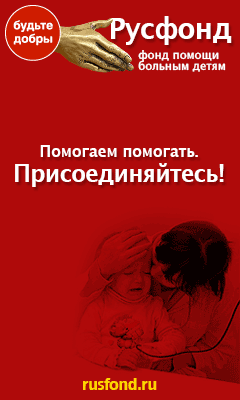 Документы Правительства МосквыВсе документы ПравительстваПостановления ПравительстваРаспоряжения ПравительстваРаспоряжения мэраУказы мэраРаспоряжения заместителя мэраРаспоряжения вице-мэраДокументы Московской городской ДумыВсе документы МосгордумыЗаконы МосквыПостановления МГДЗаявления МГДОбращения МГДНашли ошибку? Сообщите нам об этом! О ВЗАИМОДЕЙСТВИИ ОРГАНОВ ГОСУДАРСТВЕННОЙ ВЛАСТИ ГОРОДА 
МОСКВЫ С НЕГОСУДАРСТВЕННЫМИ НЕКОММЕРЧЕСКИМИ ОРГАНИЗАЦИЯМИЗАКОН ГОРОДА МОСКВЫ 
от 12 июля 2006 года N 38Настоящий Закон определяет основные принципы и формы взаимодействия органов государственной власти города Москвы (далее - органы государственной власти) с негосударственными некоммерческими организациями, в том числе благотворительными организациями (далее - негосударственные некоммерческие организации).Действие настоящего Закона не распространяется на отношения, участниками которых являются политические партии и иные политические общественные объединения, профсоюзы и религиозные объединения.Статья 1. Основные понятия1. Целевая социальная программа негосударственной некоммерческой организации, в том числе благотворительная программа (далее - целевая социальная программа негосударственной некоммерческой организации), - комплекс мероприятий, разработанный негосударственной некоммерческой организацией, объединенный по функциональным, финансовым и иным признакам и направленный на решение социально значимых проблем города Москвы, территориальных единиц города Москвы.2. Городской социальный заказ (далее - социальный заказ) - совокупность государственных контрактов на выполнение работ и/или оказание услуг в социальной сфере за счет средств бюджета города Москвы.3. Добровольческая деятельность (волонтерство) (далее - добровольческая деятельность) - добровольная безвозмездная социально значимая деятельность добровольцев (волонтеров), реализуемая гражданами самостоятельно и/или по поручению негосударственной некоммерческой организации.4. Добровольцы (волонтеры) (далее - добровольцы) - граждане, безвозмездно осуществляющие добровольческую деятельность в интересах благополучателя, в том числе в интересах благотворительной организации.5. Организатор добровольческой деятельности - негосударственная некоммерческая организация, обеспечивающая осуществление добровольческой деятельности.6. Благотворительная деятельность - добровольная деятельность граждан и юридических лиц по бескорыстной (безвозмездной или на льготных условиях) передаче гражданам или юридическим лицам имущества, в том числе денежных средств, бескорыстному выполнению работ, предоставлению услуг, оказанию иной поддержки.7. Благополучатели - лица, получающие благотворительные пожертвования от благотворителей, помощь добровольцев.8. Утратила силу. - Закон г. Москвы от 25.01.2012 N 4.Статья 2. Правовая основа взаимодействия органов государственной власти с негосударственными некоммерческими организациямиПравовую основу взаимодействия органов государственной власти с негосударственными некоммерческими организациями составляют Конституция Российской Федерации, федеральные законы, иные нормативные правовые акты Российской Федерации, Устав города Москвы, настоящий Закон и иные правовые акты города Москвы.Статья 3. Основные принципы взаимодействия органов государственной власти с негосударственными некоммерческими организациямиВзаимодействие органов государственной власти с негосударственными некоммерческими организациями осуществляется на основе принципов:1) партнерского сотрудничества органов государственной власти и негосударственных некоммерческих организаций;2) поддержки целевых социальных программ негосударственных некоммерческих организаций, общественно-гражданских инициатив;3) гласности экспертной оценки независимыми экспертами целевых социальных программ негосударственных некоммерческих организаций, общественно-гражданских инициатив;4) контроля со стороны органов государственной власти за целевым и рациональным использованием негосударственными некоммерческими организациями государственного имущества, переданного им во владение и (или) пользование, средств бюджета города Москвы, предоставленных негосударственным некоммерческим организациям в соответствии с правовыми актами города Москвы в целях выполнения социального заказа для государственных нужд города Москвы, реализации целевых социальных программ негосударственных некоммерческих организаций, общественно-гражданских инициатив;5) общественного контроля за реализацией мероприятий социальной политики города Москвы в соответствии с законодательством города Москвы;6) ответственности сторон за выполнение взятых на себя обязательств.Статья 4. Формы взаимодействия органов государственной власти с негосударственными некоммерческими организациями1. Основными формами взаимодействия органов государственной власти с негосударственными некоммерческими организациями являются:1) поддержка деятельности негосударственных некоммерческих организаций;2) размещение социального заказа;3) участие негосударственных некоммерческих организаций в разработке и реализации государственных программ города Москвы или их отдельных мероприятий в порядке, установленном законами и иными правовыми актами города Москвы;4) обсуждение и экспертиза проектов социально значимых законов города Москвы негосударственными некоммерческими организациями;5) проведение совместных акций и мероприятий;6) информационный обмен в порядке, установленном правовыми актами города Москвы;7) методическая, консультативная, организационная помощь;8) иные формы взаимодействия, предусмотренные законами и иными правовыми актами города Москвы.2. Утратила силу. - Закон г. Москвы от 25.01.2012 N 4.Статья 5. Поддержка деятельности негосударственных некоммерческих организацийОрганы государственной власти в соответствии с федеральным законодательством, законами и иными правовыми актами города Москвы оказывают поддержку деятельности негосударственных некоммерческих организаций в следующих формах:1) предоставление субсидий;1.1) размещение у негосударственных некоммерческих организаций заказов на поставку товаров, выполнение работ, оказание услуг для государственных нужд города Москвы в порядке, предусмотренном Федеральным законом от 21 июля 2005 года N 94-ФЗ "О размещении заказов на поставки товаров, выполнение работ, оказание услуг для государственных и муниципальных нужд";2) предоставление льгот по уплате налогов и сборов, направляемых в бюджет города Москвы, в порядке, предусмотренном федеральным законодательством и правовыми актами города Москвы;3) установление льгот по арендной плате за землю, иные объекты недвижимости, полное или частичное освобождение от платы за пользование имуществом, находящимся в государственной собственности города Москвы;4) предоставление помещений, находящихся в государственной собственности города Москвы, в безвозмездное пользование в порядке, установленном правовыми актами города Москвы, на период выполнения социального заказа, целевой социальной программы негосударственной некоммерческой организации, государственных программ города Москвы;5) утратил силу. - Закон г. Москвы от 25.01.2012 N 4;6) введение квоты площадей на первых этажах новостроек для передачи их в пользование негосударственным некоммерческим организациям в порядке, установленном правовыми актами города Москвы;7) сохранение целевого назначения и направленности помещений, используемых негосударственными некоммерческими организациями для выполнения работ по социальному заказу, целевой социальной программы негосударственной некоммерческой организации, государственных программ города Москвы;8) содействие в подготовке экспертов и специалистов по проведению конкурсов по размещению социального заказа и предоставлению субсидий, осуществлению оценочной деятельности в социальной сфере;9) обучение членов и участников негосударственных некоммерческих организаций, организация обмена опытом, оказание информационно-методической помощи;10) содействие в проведении конференций, семинаров, консультаций и других научно-просветительских мероприятий;11) иные формы поддержки, предусмотренные федеральным законодательством и нормативными правовыми актами города Москвы.Статья 5.1. Поддержка социально ориентированных некоммерческих организаций в городе Москве1. Органы государственной власти в приоритетном порядке оказывают поддержку социально ориентированным некоммерческим организациям при условии осуществления ими в соответствии с учредительными документами видов деятельности, предусмотренных статьей 31.1 Федерального закона от 12 января 1996 года N 7-ФЗ "О некоммерческих организациях", а также следующих видов деятельности, предусмотренных учредительными документами:1) защита семьи, детства, материнства и отцовства, преодоление социального сиротства, развитие семейных форм воспитания детей;2) содействие адаптации лиц из числа детей-сирот и детей, оставшихся без попечения родителей;3) развитие детского и молодежного общественного движения, поддержка детских, молодежных общественных объединений и общественных объединений, осуществляющих работу с детьми и молодежью;4) профилактика негативных явлений в подростковой и молодежной среде;5) гражданско-патриотическое и духовно-нравственное воспитание, содействие сохранению и популяризации отечественного исторического и культурного наследия, поддержка проектов в области культуры и искусства;6) организация досуга жителей города Москвы;7) просветительская деятельность;8) научно-исследовательская деятельность по проблемам деятельности и развития социально ориентированных некоммерческих организаций;9) содействие укреплению межнациональных, межэтнических и межконфессиональных отношений, профилактике экстремизма, ксенофобии, иных социально опасных форм поведения граждан;10) обеспечение и содействие трудовой занятости;11) развитие институтов гражданского общества и общественного самоуправления;12) содействие развитию межрегионального сотрудничества социально ориентированных некоммерческих организаций, популяризация их деятельности.2. Оказание поддержки социально ориентированным некоммерческим организациям осуществляется органами государственной власти в следующих формах:1) финансовая, имущественная, информационно-методическая, консультационная поддержка, а также поддержка в области подготовки, переподготовки и повышения квалификации работников социально ориентированных некоммерческих организаций и добровольцев;2) предоставление льгот по уплате налогов и сборов, направляемых в бюджет города Москвы, в порядке, предусмотренном федеральным законодательством и нормативными правовыми актами города Москвы;3) установление льгот по арендной плате за землю и иные объекты недвижимости, находящиеся в государственной собственности города Москвы, но не меньше минимальной ставки арендной платы, устанавливаемой Правительством Москвы на соответствующий финансовый год;4) формирование и утверждение программ поддержки социально ориентированных некоммерческих организаций;5) иных формах, предусмотренных федеральным законодательством и нормативными правовыми актами города Москвы.3. Органы местного самоуправления внутригородских муниципальных образований в городе Москве оказывают поддержку социально ориентированным некоммерческим организациям в пределах полномочий, установленных Законом города Москвы от 6 ноября 2002 года N 56 "Об организации местного самоуправления в городе Москве", законами города Москвы о наделении органов местного самоуправления внутригородских муниципальных образований в городе Москве отдельными государственными полномочиями города Москвы и принятыми в соответствии с ними нормативными правовыми актами города Москвы.Статья 5.2. Формы финансовой поддержки социально ориентированных некоммерческих организаций в городе Москве органами государственной власти1. Органы государственной власти оказывают финансовую поддержку социально ориентированным некоммерческим организациям в форме предоставления субсидий из бюджета города Москвы в рамках реализации целевых социальных программ социально ориентированных некоммерческих организаций.2. Порядок предоставления субсидий, предусмотренных частью 1 настоящей статьи, и определения их размера устанавливается нормативным правовым актом Правительства Москвы.Статья 5.3. Имущественная поддержка социально ориентированных некоммерческих организаций в городе Москве1. Имущественная поддержка социально ориентированных некоммерческих организаций осуществляется путем предоставления помещений, находящихся в имущественной казне города Москвы, в аренду либо безвозмездное пользование без проведения торгов, а также иного имущества, находящегося в имущественной казне города Москвы, во владение и (или) в пользование. Имущественная поддержка предоставляется в порядке, установленном федеральным законодательством и нормативными правовыми актами города Москвы.2. Переданное государственное имущество города Москвы должно использоваться по целевому назначению.Статья 5.4. Информационно-методическая и консультационная поддержка социально ориентированных некоммерческих организаций в городе Москве1. Оказание информационно-методической и консультационной поддержки социально ориентированным некоммерческим организациям осуществляется органами исполнительной власти города Москвы путем создания информационных систем города Москвы и информационно-телекоммуникационных сетей, обеспечения их функционирования в целях реализации государственной политики в городе Москве в области поддержки социально ориентированных некоммерческих организаций.2. Формами информационно-методической и консультационной поддержки социально ориентированных некоммерческих организаций являются:1) организационно-методическая и консультационная работа с руководителями социально ориентированных некоммерческих организаций по вопросам взаимодействия с органами государственной власти;2) издание методических материалов для социально ориентированных некоммерческих организаций по вопросам осуществления ими своей уставной деятельности, взаимодействия с органами государственной власти и соблюдения федерального законодательства и нормативных правовых актов города Москвы;3) иные формы информационно-методической и консультационной поддержки, предусмотренные нормативными правовыми актами города Москвы.3. На официальном сайте органа исполнительной власти города Москвы, уполномоченного на ведение Реестра социально ориентированных некоммерческих организаций - получателей поддержки, размещаются сведения о социально ориентированных некоммерческих организациях, предусмотренные пунктом 2 статьи 31.2 Федерального закона "О некоммерческих организациях", а также информация о:1) формах и порядке предоставления поддержки социально ориентированным некоммерческим организациям;2) реализации программ поддержки социально ориентированных некоммерческих организаций;3) программах и проектах, осуществляемых социально ориентированными некоммерческими организациями, на реализацию которых предоставляется государственная поддержка.Статья 5.5. Поддержка социально ориентированных некоммерческих организаций в городе Москве в сфере подготовки, переподготовки и повышения квалификации работников социально ориентированных некоммерческих организаций и добровольцевОказание поддержки социально ориентированным некоммерческим организациям в сфере подготовки, переподготовки и повышения квалификации их работников и добровольцев осуществляется посредством:1) создания условий для повышения профессиональных знаний специалистов, совершенствования их деловых качеств, подготовки к выполнению трудовых функций в сфере деятельности социально ориентированных некоммерческих организаций;2) содействия в проведении социально ориентированными некоммерческими организациями форумов, конференций, семинаров и иных научных и просветительских мероприятий.Статья 6. Размещение социального заказа1. Размещение социального заказа и порядок проведения конкурсов на размещение социального заказа осуществляются в соответствии с федеральным законодательством.2. Приоритетные сферы размещения социального заказа ежегодно определяются Правительством Москвы при участии негосударственных некоммерческих организаций.3. Суммы расходов на выполнение социального заказа негосударственными некоммерческими организациями могут утверждаться отдельной строкой в бюджете города Москвы в составе городских целевых программ или их отдельных мероприятий.4. В расходы на выполнение социального заказа негосударственными некоммерческими организациями могут включаться затраты на:1) оплату труда персонала, участвующего в исполнении социального заказа;2) канцелярские и хозяйственные расходы;3) приобретение оборудования и инвентаря, необходимых для выполнения социального заказа;4) оплату аренды помещения и иного имущества, используемых для выполнения социального заказа;5) оплату коммунальных услуг и услуг связи;6) возмещение стоимости проезда лицам, участвующим в выполнении социального заказа (при оказании услуг разъездного характера).5. Негосударственные некоммерческие организации вправе использовать средства бюджета города Москвы, выделенные на выполнение социального заказа, только по направлениям, указанным в части 4 настоящей статьи.Статьи 7 - 8. Утратили силу. - Закон г. Москвы от 25.01.2012 N 4.Статья 9. Общественные советы1. Для обеспечения взаимодействия негосударственных некоммерческих организаций и органов государственной власти, учета интересов жителей города Москвы при выработке и реализации социальной политики города Москвы органы государственной власти могут создавать общественные советы, осуществляющие общественной контроль, а также экспертные, консультативные, координационные и другие функции.2. В целях осуществления взаимодействия органов государственной власти и благотворительных организаций в городе Москве может создаваться общественный Благотворительный совет города Москвы. Положение о Благотворительном совете города Москвы утверждается Правительством Москвы.Статья 10. Реестр негосударственных некоммерческих организаций города Москвы. Реестр социально ориентированных некоммерческих организаций - получателей поддержки1. Формирование Реестра негосударственных некоммерческих организаций города Москвы, взаимодействующих с органами исполнительной власти города Москвы, являющихся участниками реализации городских целевых программ, исполнителями социального заказа или получателями субсидии (далее - Реестр), осуществляется уполномоченным на это органом исполнительной власти города Москвы.2. В структуру Реестра отдельным разделом входит реестр недобросовестных негосударственных некоммерческих организаций.3. В структуре Реестра может создаваться отдельным разделом реестр благотворительных организаций города Москвы (далее - реестр благотворительных организаций). В реестр благотворительных организаций в добровольном порядке включаются благотворительные организации, занимающиеся более года на территории города Москвы деятельностью, направленной на решение социально значимых проблем непосредственно в городе Москве.4. Порядок ведения Реестра устанавливается Правительством Москвы.5. Орган исполнительной власти города Москвы, уполномоченный на ведение Реестра социально ориентированных некоммерческих организаций - получателей поддержки, формирует и ведет его в порядке, предусмотренном федеральным законодательством.Статья 11. Добровольческая деятельность1. Органы государственной власти содействуют развитию добровольческой деятельности.2. Добровольческая деятельность осуществляется в следующих формах:1) оказание помощи в виде безвозмездной услуги благополучателям;2) осуществление общественно полезной деятельности, участие в реализации благотворительных программ.3. Организаторы добровольческой деятельности и добровольцы определяют в договорном порядке права и обязанности по подготовке, осуществлению и материальному обеспечению добровольческой деятельности.Статья 12. Контроль за целевым и рациональным использованием субсидий, предоставленных негосударственным некоммерческим организациям1. Негосударственные некоммерческие организации, получившие в соответствии с настоящим Законом субсидии, обязаны использовать их по целевому назначению и представлять в органы государственной власти отчеты об использовании полученных средств.2. Контроль за целевым и рациональным использованием субсидий осуществляют органы государственной власти в порядке, установленном законами и иными правовыми актами города Москвы.Статья 13. Вступление в силу настоящего Закона1. Настоящий Закон вступает в силу через 10 дней после его официального опубликования.2. Признать утратившими силу:1) Закон города Москвы от 5 июля 1995 года N 11-46 "О благотворительной деятельности";2) Закон города Москвы от 10 июня 1998 года N 19 "О внесении изменений и дополнений в Закон города Москвы от 5 июля 1995 года N 11-46 "О благотворительной деятельности";3) Закон города Москвы от 12 апреля 2000 года N 8 "О взаимодействии органов власти города Москвы с негосударственными некоммерческими организациями";4) часть 3 статьи 1 Закона города Москвы от 21 февраля 2001 года N 6 "О приведении в соответствие с Бюджетным кодексом Российской Федерации отдельных законов города Москвы";5) Закон города Москвы от 24 октября 2001 года N 62 "О внесении изменений в Закон города Москвы от 5 июля 1995 года N 11-46 "О благотворительной деятельности";6) Закон города Москвы от 14 декабря 2001 года N 71 "О внесении изменений в Закон города Москвы от 5 июля 1995 года N 11-46 "О благотворительной деятельности".3. За благотворительными организациями сохраняется право на налоговые льготы в соответствии с пунктом 12 части 1 статьи 4 Закона города Москвы от 5 ноября 2003 года N 64 "О налоге на имущество организаций" до истечения срока действия Паспорта благотворительной организации, полученного в соответствии с Законом города Москвы от 5 июля 1995 года N 11-46 "О благотворительной деятельности". Дом из бревна по сказочной цене!Дома от 466 т.р. из бревна со своей лесопилки. Доставка, сборка. Гарантия!stroimsrub.ruБани из бруса «под ключ»Печь-камин, липа сорт "А", Роквул 100мм, 2-х камерные стеклопакеты!Хит продажФотогалереяОтзывыКонтактыstroydom-77.ruАдрес и телефонДом из бруса 6х9 от 359 т.р.Цена от производителя, а купить можно без предоплаты! С доставкой и сборкойПроекты домов из брусаОтзывыПорядок заказаseverecosrub.ruАдрес и телефон